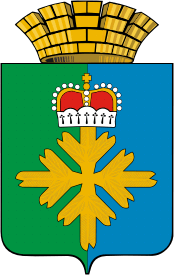 ПОСТАНОВЛЕНИЕАДМИНИСТРАЦИИ ГОРОДСКОГО ОКРУГА ПЕЛЫМО внесении изменений в постановление администрации городского округа Пелым от 15.05.2017 № 142 «Об утверждении административного регламента предоставления муниципальной услуги «Присвоение, изменение и аннулирование адресов на территории городского округа Пелым»»В соответствии с Федеральным законом от 06 октября 2003 года № 131-ФЗ «Об общих принципах организации местного самоуправления в Российской Федерации», Федеральным законом от 27 июля 2010 года № 210-ФЗ «Об организации предоставления государственных и муниципальных услуг», в целях приведения Административного регламента предоставления муниципальной услуги «Присвоение, изменение и аннулирование адресов на территории городского округа Пелым» от 15.05.2017 № 142, в соответствие с требованиями действующего законодательства Российской Федерации, руководствуясь статьей 31 Устава городского округа Пелым, администрация городского округа ПелымПОСТАНОВЛЯЕТ:Внести в постановление администрации городского округа Пелым от 15.05.2017 № 142 «Об утверждении Административного регламента предоставления муниципальной услуги присвоение, изменение и аннулирование адресов на территории городского округа Пелым» следующие изменения:1) в наименовании постановления слова «присвоение, изменение и аннулирование адресов на территории городского округа Пелым» заменить словами «Присвоение адреса объекту недвижимости»;2) приложение изложить в новой редакции (прилагается).2. Отделу по управлению имуществом, строительству, жилищно-коммунальному хозяйству, землеустройству, энергетике администрации городского округа Пелым (К.А. Роде) внести изменения в сведения о муниципальной услуге в реестр государственных и муниципальных услуг Свердловской области в течение 10 дней со дня издания настоящего постановления.3. Настоящее постановление опубликовать в информационной газете «Пелымский вестник», разместить на официальном сайте городского округа Пелым в информационно-телекоммуникационной сети «Интернет».4. Контроль за исполнением настоящего постановления возложить на заместителя главы администрации городского округа Пелым Т.Н. Баландину.Глава городского округа Пелым                                                              Ш.Т. АлиевАдминистративный регламент предоставления муниципальной услуги «Присвоение адреса объекту недвижимости»Раздел 1 Общие положенияПредмет регулирования Административного регламентаАдминистративный регламент (далее – Регламент) устанавливает порядок и стандарт предоставления муниципальной услуги  «Присвоение адреса объекту недвижимости».Регламент устанавливает сроки и последовательность административных процедур администрации городского округа Пелым (далее – Администрация), осуществляемых в ходе предоставления муниципальной услуги, порядок взаимодействия между должностными лицами, взаимодействия с заявителями.Круг заявителейЗаявителями на получение муниципальной услуги являются юридические и физические лица (далее – заявитель).Заявление о присвоении объекту адресации адреса или изменении адреса объекта адресации (далее – заявление) подается собственником объекта адресации по собственной инициативе, либо лицом, обладающим одним из следующих вещных прав на объект адресации: - право хозяйственного ведения; - право оперативного управления;           - право пожизненно наследуемого владения; - право постоянного (бессрочного) пользования.С заявлением вправе обратиться представители заявителя, действующие в силу полномочий, основанных на доверенности, оформленной в установленном гражданским законодательством Российской Федерации порядке (далее – представитель заявителя).От имени собственников помещений в многоквартирном доме с заявлением вправе обратиться представитель таких собственников, уполномоченный на подачу такого заявления принятым в установленном законодательством Российской Федерации порядке решением общего собрания указанных собственников.От имени членов садоводческого, огороднического и (или) дачного некоммерческого объединения граждан с заявлением вправе обратиться представитель указанных членов некоммерческих объединений, уполномоченный на подачу такого заявления решением общего собрания членов такого некоммерческого объединения, принятым в установленном законодательством Российской Федерации порядке.Изменение адреса объекта адресации в случае изменения наименований и границ субъектов Российской Федерации, муниципальных образований и населенных пунктов осуществляется на основании информации Государственного каталога географических названий и государственного реестра муниципальных образований Российской Федерации, предоставляемой оператору федеральной информационной адресной системы в установленном Правительством Российской Федерации порядке межведомственного информационного взаимодействия при ведении государственного адресного реестра.Требования к порядку информирования о предоставлении муниципальной услугиИнформирование заявителей о порядке предоставления муниципальной услуги осуществляется непосредственно муниципальными служащими Администрации при личном приеме и по телефону, а также через Государственное бюджетное учреждение Свердловской области «Многофункциональный центр предоставления государственных и муниципальных услуг» (далее – МФЦ) и его филиалы.Информация о месте нахождения, графиках (режиме) работы, номерах контактных телефонов, адресах электронной почты и официальных сайтов Администрации, информация о порядке предоставления муниципальной услуги и услуг, которые являются необходимыми и обязательными для предоставления муниципальной услуги, размещена в федеральной муниципальной информационной системе «Единый портал государственных услуг (функций)» (далее – Единый портал) по адресу https://www.gosuslugi.ru/ , на официальном сайте Администрации http://www.go.pelym-adm.info/, на официальных сайтах в сети Интернет и информационных стендах Администрации, на официальном сайте МФЦ (www.mfc66.ru), а также предоставляется непосредственно муниципальными служащими Администрации при личном приеме, а также по телефону.Основными требованиями к информированию граждан о порядке предоставления муниципальной услуги являются достоверность предоставляемой информации, четкость в изложении информации, полнота информирования.При общении с гражданами (по телефону или лично) муниципальные служащие Администрации должны корректно и внимательно относиться к гражданам, не унижая их чести и достоинства. Устное информирование о порядке предоставления муниципальной услуги должно проводиться с использованием официально – делового стиля речи.Информирование граждан о порядке предоставления муниципальной услуги может осуществляться с использованием средств автоинформирования. Раздел 2. Стандарт предоставления муниципальной услугиНаименование муниципальной услугиНаименование муниципальной услуги – «Присвоение адреса объекту недвижимости».Наименование Администрации, предоставляющей муниципальную услугу.15.Муниципальная услуга предоставляется Администрацией городского округа Пелым.Наименование органов власти и организаций, обращение в которые необходимо для предоставления муниципальной услуги16. При предоставлении муниципальной услуги в качестве источников получения документов, необходимых для предоставления муниципальной услуги, могут принимать участие в рамках межведомственного информационного взаимодействия Управление Федеральной службы государственной регистрации, кадастра и картографии по Свердловской области, Управление Федеральной налоговой службы по Свердловской области, иные органы государственной власти, органы власти муниципального образования Свердловской области, учреждения и организации Свердловской области, обращение в которые необходимо для предоставления муниципальной услуги.17. Запрещается требовать от заявителя осуществления действий, в том числе согласований для получения муниципальной услуги.Описание результата предоставления муниципальной услуги18. Результатом предоставления муниципальной услуги является:- решение о присвоении или изменении адреса объекта недвижимости;- решение об отказе в присвоении или изменении адреса объекта недвижимости.Сроки предоставления муниципальной услуги, в том числе с учетом необходимости обращения в организации, участвующие в предоставлении муниципальной услуги, срок приостановления предоставления муниципальной услуги в случае, если возможность приостановления предусмотрена законодательством Российской Федерации, в том числе законодательством Свердловской области, срок выдачи (направления) документов, являющихся результатом предоставления муниципальной услуги.19. Срок предоставления муниципальной услуги – 8 рабочих дней. 20. При обращении заявителя через МФЦ срок предоставления муниципальной услуги исчисляется со дня передачи МФЦ заявления и документов в Администрацию. Нормативные правовые акты, регулирующие предоставление муниципальной услуги21. Перечень нормативных правовых актов, регулирующих предоставление муниципальной услуги, с указанием их реквизитов и источников официального опубликования размещен на официальном сайте Администрации  в сети «Интернет» по адресу: http://www.go.pelym-adm.info/, и на Едином портале https://www.gosuslugi.ru/.22. Администрация, предоставляющая услугу, обеспечивает размещение и актуализацию перечня указанных нормативных правовых актов на своем официальном сайте в сети Интернет.Исчерпывающий перечень документов, необходимых в соответствии 
с законодательством Российской Федерации и законодательством Свердловской области для предоставления муниципальной услуги, и услуг, которые являются необходимыми и обязательными для предоставления муниципальной услуги, подлежащих представлению заявителем, способы 
их получения заявителем, в том числе в электронной форме, порядок их представления23. Для предоставления муниципальной услуги заявитель представляет в Администрацию либо в МФЦ:- заявление о присвоении адреса объекту недвижимости по форме, утвержденной приказом Министерства финансов Российской Федерации  от 11 декабря 2014 года № 146н;- документ удостоверяющий личность (в случае обращения физического лица);- учредительные документы (в случае обращения юридического лица);- доверенность, оформленная и выданная в порядке, предусмотренном законодательством Российской Федерации (в случае подачи заявления представителем заявителя);- правоустанавливающие документы на объект недвижимости, если право на объект недвижимости не зарегистрировано в Едином государственном реестре прав на недвижимое имущество и сделок с ним.24. Для получения документов, необходимых для предоставления муниципальной услуги, указанных в пункте 23 настоящего Регламента, заявитель лично обращается в органы государственной власти, органы исполнительной власти местного самоуправления, учреждения и организации Свердловской области.25. Заявление и документы, необходимые для предоставления муниципальной услуги, указанные в пункте 23 настоящего Регламента представляются при личном обращении заявителя (представителем заявителя) и (или) через МФЦ, и (или) с использованием информационно – телекоммуникационных технологий, включая использование Единого портала, 
и других средств информационно – телекоммуникационных технологий в случаях и порядке, установленных законодательством Российской Федерации, в форме электронных документов (при наличии технической возможности) и (или) на бумажном носителе, посредством почтового отправления с описью вложения и уведомлением о вручении.26. Заявление и электронный образ каждого документа должны быть подписаны усиленной квалифицированной электронной подписью и представляются заявителем (представителем заявителя) в Администрацию или МФЦ по месту нахождения объекта адресации.27. Заявление подписывается заявителем либо представителем заявителя с приложением доверенности, выданной представителю заявителя, оформленной в порядке, предусмотренном законодательством Российской Федерации.28. При подаче заявления представителем заявителя предъявляется документ, подтверждающий полномочия представителя заявителя, а также документ, удостоверяющий личность представителя заявителя.29. Лицо, имеющее право действовать без доверенности от имени юридического лица, предъявляет документ, удостоверяющий его личность, а также заверенную копию (выписку) учредительного документа, или выписку из Единого государственного реестра юридических лиц (далее – ЕГРЮЛ), или заверенную копию договора управления юридическим лицом, или определение суда, подтверждающее соответствующие полномочия и сообщает реквизиты свидетельства о государственной регистрации юридического лица, а представитель юридического лица предъявляет также документ, подтверждающий его полномочия действовать от имени этого юридического лица, или копию этого документа, заверенную печатью и подписью руководителя этого юридического лица.30. Если заявление и документы, указанные в пункте 23 настоящего Регламента, представляются в Администрацию заявителем (представителем заявителя) лично, заявителю или его представителю выдается расписка в получении документов с указанием их перечня и даты получения. Расписка выдается заявителю (представителю заявителя) в день получения заявления 
и документов.31. Если заявление и документы, указанные в пункте 23 настоящего Регламента, представлены посредством почтового отправления или представлены заявителем (представителем заявителя) лично через МФЦ, расписка в получении заявления и документов направляется по указанному в заявлении почтовому адресу в течение рабочего дня, следующего за днем получения документов.32. Сообщение о получении заявления и документов, указанных в пункте 23 настоящего Регламента, направляется по указанному в заявлении адресу электронной почты.33. Сообщение о получении заявления и документов, указанных в пункте 23 настоящего Регламента, направляется заявителю (представителю заявителя) не позднее рабочего дня, следующего за днем поступления заявления в Администрацию.Исчерпывающий перечень документов, необходимых в соответствии с законодательством Российской Федерации и законодательством Свердловской области для предоставления муниципальной услуги, которые находятся в распоряжении государственных органов, органов местного самоуправления и иных органов, участвующих в предоставлении муниципальных услуг, и которые заявитель вправе представить, а также способы их получения заявителями, в том числе 
в электронной форме, порядок их представления34. Документами (сведениями), необходимыми в соответствии с нормативно – правовыми актами для предоставления муниципальной услуги, которые находятся в распоряжении государственных органов, органов местного самоуправления и иных органов, участвующих в предоставлении муниципальной услуги, являются: - правоустанавливающие и (или) правоудостоверяющие документы на объект (объекты) адресации;- выписка из Единого государственного реестра недвижимости (далее – выписка из ЕГРН) (кадастровые паспорта) объектов недвижимости, следствием преобразования которых является образование одного и более объекта адресации (в случае преобразования объектов недвижимости с образованием одного и более новых объектов адресации);- уведомление о соответствии установленным параметрам и допустимости размещения на земельном участке планируемого к строительству или строящегося объекта адресации (разрешение на строительство или реконструкцию объекта адресации) и (или) уведомление об окончании строительства или реконструкции объекта адресации;- схема расположения объекта адресации на кадастровом плане или кадастровой карте соответствующей территории (в случае присвоения земельному участку адреса);- выписка из ЕГРН (кадастровый паспорт) объекта адресации (в случае присвоения адреса объекта адресации, поставленному на кадастровый учет);- решение Администрации о переводе жилого помещения в нежилое помещение или нежилого помещения в жилое помещение (в случае присвоения помещению адреса, изменения такого адреса вследствие его перевода из жилого помещения в нежилое помещение или нежилого помещения в жилое помещение);- акт приемочной комиссии при переустройстве и (или) перепланировке помещения, приводящих к образованию одного и более новых объектов адресации (в случае преобразования объектов недвижимости (помещений) с образованием одного и более новых объектов адресации);- выписка из ЕГРН (кадастровый паспорт) об объекте недвижимости, который снят с учета (в случае присвоения или изменения адреса объекта адресации при прекращении существования объекта адресации);- уведомление об отсутствии в государственном кадастре недвижимости запрашиваемых сведений по объекту адресации (в случае присвоения или изменения адреса объекта адресации при отказе в осуществлении кадастрового учета объекта адресации по основаниям, указанным в статье 27 Федерального закона от 13 июля 2015 года № 218 – ФЗ «О государственном кадастре недвижимости»).35. Заявитель вправе представить документы, содержащие сведения, указанные в пункте 34 настоящего пункта, по собственной инициативе.36. Непредставление заявителем документов, которые он вправе представить по собственной инициативе, не является основанием для отказа в предоставлении услуги.Указание на запрет требовать от заявителя представления документов и информации или осуществления действий37. Запрещается требовать от заявителя:представления документов и информации или осуществления действий, представление или осуществление которых не предусмотрено нормативно – правовыми актами, регулирующими отношения, возникающие в связи с предоставлением муниципальной услуги;представления документов и информации, которые в соответствии с нормативно – правовыми актами Российской Федерации, нормативно – правовыми актами Правительства Свердловской области и муниципальными нормативно – правовыми актами находятся в распоряжении предоставляющих муниципальную услугу подведомственных государственным органам и органам местного самоуправления организаций, участвующих в предоставлении муниципальных услуг, за исключением документов, указанных в части 6 статьи 7 Федерального закона от 27 июля 2010 года № 210 – ФЗ «Об организации предоставления государственных и муниципальных услуг»;представления документов и информации, отсутствие и (или) недостоверность которых не указывались при первоначальном отказе в приеме документов, необходимых для предоставления муниципальной услуги, за исключением следующих случаев:изменение требований нормативных правовых актов, касающихся предоставления муниципальной услуги, после первоначальной подачи заявления о предоставлении муниципальной услуги;наличие ошибок в заявлении о предоставлении муниципальной услуги и документах, поданных заявителем после первоначального отказа в приеме документов, необходимых для предоставления муниципальной услуги;истечение срока действия документов или изменение информации после первоначального отказа в приеме документов, необходимых для предоставления муниципальной услуги, либо в предоставлении муниципальной услуги;выявление документально подтвержденного факта (признаков) ошибочного или противоправного действия (бездействия) должностного лица Администрации, предоставляющей муниципальную услугу, работника МФЦ, при первоначальном отказе в приеме документов, необходимых для предоставления муниципальной услуги, либо в предоставлении муниципальной услуги. В данном случае в письменном виде за подписью руководителя Администрации, предоставляющей муниципальную услугу, руководителя МФЦ при первоначальном отказе в приеме документов, необходимых для предоставления муниципальной услуги, уведомляется заявитель, а также приносятся извинения за неудобства.38. При предоставлении муниципальной услуги запрещается:отказывать в приеме запроса и иных документов, необходимых для предоставления муниципальной услуги, в случае, если запрос и документы, необходимые для предоставления муниципальной услуги, поданы в соответствии с информацией о сроках и порядке предоставления муниципальной услуги, опубликованной на Едином портале либо на официальном сайте Администрации;отказывать в предоставлении муниципальной услуги в случае, если за и документы, необходимые для предоставления муниципальной услуги, поданы в соответствии с информацией о сроках и порядке предоставления муниципальной услуги, опубликованной на Едином портале либо на официальном сайте Администрации;Исчерпывающий перечень оснований для отказа в приеме документов, необходимых для предоставления муниципальной услуги39.  Основаниями для отказа в приеме заявления и документов, необходимых для предоставления муниципальной услуги, являются:не соответствие заявления установленной форме, и (или) заполнены или не заполнены не все поля заявления, указанной в пункте 23 настоящего Регламента;отсутствие необходимых документов (сведений), указанных в пункте 23 настоящего Регламента, и (или) представление нечитаемых документов (сведений), документов с приписками, подчистками, помарками; отсутствие документа, подтверждающего право уполномоченного лица в установленном порядке на подачу документов (при подаче документов, для получения муниципальной услуги представителем заявителя), указанного в пункте 23 настоящего Регламента;в случае подачи заявления в электронной форме через Единый портал дополнительно применяется такое основание для отказа в приеме заявления и документов, как несоответствие файлов, содержащих электронные копии документов, указанных в пункте 23 настоящего Регламента требованиям к таким файлам, указанным в пункте 23 настоящего Регламента.Исчерпывающий перечень оснований для приостановления или отказа в предоставлении муниципальной услуги40. Оснований для приостановления предоставления муниципальной услуги нет.41. Основания для отказа в предоставлении муниципальной услуги являются:с заявлением о присвоении объекту адресации адреса обратилось лицо, не указанное в пункте 3 настоящего Регламента;ответ на межведомственный запрос, свидетельствующий об отсутствии документа и (или) информации, необходимой для присвоения объекту адресации адреса, а также непредставление документа заявителем (представителем заявителя) по собственной инициативе;документы выданы с нарушением порядка, установленного законодательством Российской Федерации, обязанность по предоставлению которых для присвоения объекту адресации адреса возложена на заявителя (представителя заявителя);отсутствуют случаи и условия для присвоения объекту адресации адреса в соответствии с законодательством.Перечень услуг, которые являются необходимыми и обязательными для предоставления муниципальной услуги, в том числе сведения о документе (документах), выдаваемом (выдаваемых) организациями, участвующими в предоставлении муниципальной услуги42. Услуг, которые являются необходимыми и обязательными для предоставления муниципальной услуги в соответствии законодательством Российской Федерации не предусмотрено.Порядок, размер и основания взимания муниципальной пошлины или иной платы, взимаемой за предоставление муниципальной услуги43. За предоставление муниципальной услуги плата не взимается.Порядок, размер и основания взимания платы за предоставление услуг, которые являются необходимыми и обязательными для предоставления муниципальной услуги, включая информацию о методике расчета размера такой платы44. Услуги, которые являются необходимыми и обязательными для предоставления муниципальной услуги, законодательством Российской Федерации не предусмотрены.Максимальный срок ожидания в очереди при подаче запроса о предоставлении муниципальной услуги, услуги, предоставляемой организацией, участвующей в предоставлении муниципальной услуги, 
и при получении результата предоставления таких услуг45. Максимальный срок ожидания в очереди при подаче запроса о предоставлении муниципальной услуги и при получении результата муниципальной услуги в Администрации не должен превышать 15 минут.46. При обращении заявителя в МФЦ (при реализации) срок ожидания в очереди при подаче запроса о предоставлении муниципальной услуги и при получении результата муниципальной услуги также не должен превышать 15 минут.Срок и порядок регистрации запроса заявителя о предоставлении муниципальной услуги и услуги, предоставляемой организацией, участвующей в предоставлении муниципальной услуги, в том числе в электронной форме47. Регистрация запроса и иных документов, необходимых для предоставления муниципальной услуги, указанных в пункте 23 настоящего Регламента, осуществляется в день их поступления в Администрацию – при обращении лично заявителем (представителем заявителя), через МФЦ или по средствам почтового отправления.48. Если запрос и иные документы, необходимые для предоставления муниципальной услуги, поданы в электронной форме, Администрация не позднее рабочего дня, следующего за днем подачи заявления, направляет заявителю электронное сообщение о принятии либо об отказе в принятии запроса. Регистрация запроса и иных документов, необходимых для предоставления муниципальной услуги, направленных в форме электронных документов, при отсутствии оснований для отказа в приеме запроса и иных документов, необходимых для предоставления муниципальной услуги, осуществляется не позднее рабочего дня, следующего за днем подачи запроса и иных документов, необходимых для предоставления муниципальной услуги в Администрацию.49. Регистрация запроса и иных документов, необходимых для предоставления муниципальной услуги, осуществляется в порядке, предусмотренном в разделе 3 настоящего Регламента.Требования к помещениям, в которых предоставляется муниципальная услуга, к залу ожидания, местам для заполнения запросов 
о предоставлении муниципальной услуги, информационным стендам 
с образцами их заполнения и перечнем документов, необходимых 
для предоставления каждой муниципальной услуги, размещению 
и оформлению визуальной, текстовой и мультимедийной информации 
о порядке предоставления такой услуги, в том числе к обеспечению доступности для инвалидов указанных объектов в соответствии 
с законодательством Российской Федерации и законодательством Свердловской области о социальной защите инвалидов50. В помещениях, в которых предоставляется муниципальная услуга, обеспечивается:соответствие санитарно – эпидемиологическим правилам и нормативам, правилам противопожарной безопасности;места для ожидания, информирования, приема заявителей:места ожидания обеспечиваются стульями, кресельными секциями, скамьями (банкетками);места информирования, предназначенные для ознакомления граждан с информационными материалами, оборудуются:информационными стендами или информационными электронными терминалами;столами (стойками) с канцелярскими принадлежностями для оформления документов, стульями.туалет со свободным доступом к нему в рабочее время.51. На информационных стендах в помещениях, предназначенных для приема граждан, размещается информация, указанная в пункте 1.3.2 настоящего Регламента.52. Оформление визуальной, текстовой и мультимедийной информации о порядке предоставления муниципальной услуги должно соответствовать оптимальному зрительному и слуховому восприятию этой информации заявителями, в том числе заявителями с ограниченными возможностями.53. Обеспечение доступности объектов инвалидам в соответствии с требованиями, установленными законодательными и иными нормативно – правовыми актами (указать при наличии):возможность беспрепятственного входа в объекты и выхода из них;возможность самостоятельного передвижения по территории объекта в целях доступа к месту предоставления муниципальной услуги, в том числе с помощью работников объекта, предоставляющих муниципальные услуги, ассистивных и вспомогательных технологий, а также сменного кресла – коляски.Показатели доступности и качества государственной услуги, в том числе количество взаимодействий заявителя с должностными лицами при предоставлении государственной услуги и их продолжительность, возможность получения информации о ходе предоставления государственной услуги, в том числе с использованием информационно-коммуникационных технологий, возможность либо невозможность получения государственной услуги в МФЦ (в том числе в полном объеме), в любом территориальном подразделении органа, предоставляющего государственную услугу, по выбору заявителя (экстерриториальный принцип), посредством запроса о предоставлении нескольких государственных и (или) муниципальных услуг 
в МФЦ54.1 Показателями доступности и качества предоставления муниципальной услуги являются:возможность получения информации о ходе предоставления муниципальной услуги, лично или с использованием информационно – коммуникационных технологий;возможность обращения за предоставлением муниципальной услуги через МФЦ и в электронной форме;возможность получения муниципальной услуги по экстерриториальному принципу в МФЦ и его филиалах; возможность получения муниципальной услуги посредством запроса о предоставлении нескольких государственных и (или) муниципальных услуг в МФЦ;создание инвалидам всех необходимых условий доступности муниципальных услуг в соответствии с требованиями, установленными законодательными и иными нормативно – правовыми актами.55. При предоставлении муниципальной услуги взаимодействие заявителя с должностными лицами Администрации осуществляется не более двух раз в следующих случаях:При приеме заявления; При получении результата.В каждом случае время, затраченное заявителем при взаимодействиях с должностными лицами при предоставлении муниципальной услуги, не должно превышать 15 минут.Иные требования, в том числе учитывающие особенности предоставления муниципальной услуги в МФЦ, особенности предоставления муниципальной услуги по экстерриториальному принципу и особенности предоставления муниципальной услуги в электронной форме56. При обращении заявителя за предоставлением муниципальной услуги в МФЦ сотрудник МФЦ осуществляет действия, предусмотренные настоящим Регламентом и соглашением о взаимодействии, заключенным между МФЦ и Администрацией.57. МФЦ обеспечивает передачу принятых от заявителя заявления и документов, необходимых для предоставления муниципальной услуги Администрацией в порядке и сроках, установленных соглашением о взаимодействии, но не позднее следующего рабочего дня после принятия заявления.58. При подаче необходимых документов для предоставления муниципальной услуги в электронной форме допускается к использованию усиленная квалифицированная электронная подпись.59. Заявитель имеет право получения муниципальной услуги по экстерриториальному принципу посредством обращения в МФЦ и его филиалы. При этом заявителю необходимо иметь при себе документы (сведения) указанные в пункте 23 настоящего Регламента.Раздел 3 Состав, последовательность и сроки выполнения административных процедур (действий), требования к порядку их выполнения, в том числе особенности выполнения административных процедур (действий) в электронной форме, а также особенности выполнения административных процедур (действий) в МФЦСостав административных процедур60. Предоставление муниципальной услуги включает в себя следующие административные процедуры (действия):прием и регистрация заявления и прилагаемых документов;формирование и направление межведомственных запросов;проведение экспертизы заявления и прилагаемых документов;принятие решения о предоставлении муниципальной услуги;формирование и выдача заявителю результата предоставления муниципальной услуги.Последовательность административных процедур (действий)61. Последовательность административных процедур (действий) \по предоставлению муниципальной услуги в электронной форме (при реализации технической возможности):представление в установленном порядке информации заявителем \и обеспечение доступа заявителя к сведениям о муниципальной услуге;запись на прием в Администрацию, предоставляющую муниципальную услугу, для подачи запроса (при реализации технической возможности);формирование запроса о предоставлении муниципальной услуги \(при реализации технической возможности);прием и регистрация Администрацией, предоставляющей муниципальную услугу, запроса и иных документов, необходимых для предоставления услуги (при реализации технической возможности);получение заявителем сведений о ходе выполнения запроса \о предоставлении муниципальной услуги (при реализации технической возможности);получение заявителем результата предоставления муниципальной услуги, если иное не установлено законодательством Российской Федерации или законодательством Свердловской области (при реализации технической возможности); 62. Последовательность выполнения административных процедур (действий) по предоставлению государственной услуги, выполняемых МФЦ, в том числе порядок административных процедур (действий), выполняемых МФЦ при предоставлении муниципальной услуги в полном объеме и при предоставлении муниципальной услуги посредством комплексного запроса:информирование заявителей о порядке предоставления муниципальной услуги в МФЦ, о ходе выполнения запроса о предоставлениимуниципальной услуги, а также по иным вопросам, связанным с предоставлением муниципальной услуги, а также консультирование заявителейо порядке предоставления муниципальной услуги в МФЦ;прием запросов заявителей о предоставлении муниципальной услуги и иных документов, необходимых для предоставления муниципальной услуги;формирование и направление МФЦ межведомственного запроса \в Администрацию, предоставляющую муниципальную услугу, в иные органы государственной власти, органы местного самоуправления и организации, участвующие в предоставлении муниципальных услуг;выдача заявителю результата предоставления муниципальной услуги, в том числе выдача документов на бумажном носителе, подтверждающих содержание электронных документов, направленных в МФЦ по результатам предоставления государственных и муниципальных услуг Администрацией, предоставляющей государственные и муниципальные услуги, а также выдача документов, включая составление на бумажном носителе, и заверка выписок \из информационных систем органов, предоставляющих государственные 
и муниципальные услуги;предоставление государственной услуги в МФЦ посредством комплексного запроса.Сроки выполнения административных процедур (действий).63. Общее количество рабочих дней, необходимых для предоставление муниципальной услуги не может превышать срока предоставления муниципальной услуги, указанного в пункте 19.Подраздел 1. Административные процедуры (действия) по предоставлению муниципальной услугиПрием и регистрация заявления и прилагаемых документов64. Основанием для начала административной процедуры по приему \и регистрации заявления и прилагаемых документов является обращение заявителя (его представителя) с заявлением по установленной форме и приложением необходимых документов:64.1. в Администрацию:посредством личного обращения заявителя (его представителя);посредством технических средств Единого портала \(при наличии технической возможности).в МФЦ посредством личного обращения заявителя \(его представителя).65. Прием и регистрация заявления и прилагаемых документов, представленных заявителем, осуществляется должностным лицом администрации  или работником МФЦ, ответственным за прием и регистрацию документов.66. При поступлении заявления и прилагаемых к нему документов посредством личного обращения заявителя (представителя заявителя) должностное лицо администрации или работник МФЦ, ответственный за прием и регистрацию документов, осуществляет следующую последовательность действий:устанавливает соответствие личности заявителя документу, удостоверяющему личность; проверяет наличие документа, удостоверяющего права (полномочия) представителя заявителя (в случае если с заявлением обращается представитель заявителя);осуществляет сверку копий представленных документов \с оригиналами, заверяет их подписью и печатью. В случае если представлены подлинники документов, снимает с них копии, заверяет подписью и печатью. Подлинники документов возвращает заявителю (за исключением документов, представление которых предусмотрено только в подлинниках);устанавливает факт наличия всех необходимых \для предоставления муниципальной услуги документов, предусмотренных пунктом 23 настоящего Регламента, из числа указанных в заявлении \и приложенных к нему, а также, проверяет заявление и прилагаемые документы \на их соответствие требованиям, указанным в пункте 23 настоящего Регламента, а также требованиям, предусмотренным пунктом 23 настоящего Регламента, кроме этого, на соответствие изложенных в них сведений документу, удостоверяющему личность заявителя, и иным представленным документам;осуществляет прием заявления и документов и вручает запрос \о приеме документов для предоставления муниципальной услуги;должностное лицо администрации осуществляет регистрацию заявления и прилагаемых к нему документов в соответствии \с порядком делопроизводства, установленным в Администрации.при отсутствии у заявителя, обратившегося лично, заполненного заявления или неправильном его заполнении, муниципальный служащий \или работник МФЦ, ответственный за прием документов, консультирует заявителя по вопросам заполнения заявления.67. Максимальный срок выполнения каждого административного действия, входящего в состав указанной административной процедуры, устанавливается в порядке, предусмотренном Федеральным законом от 27 июля 2010 года № 210 – ФЗ «Об организации предоставления государственных \и муниципальных услуг».68. Результатом административной процедуры по приему \и регистрации заявления и прилагаемых документов является: в Администрацию – передача заявления и прилагаемых к нему документов муниципальному служащему, ответственному за обработку и предварительное рассмотрение документов, необходимых для предоставления услуги;в МФЦ – передача работнику МФЦ, ответственному за осуществление межведомственного информационного взаимодействия, сформированного перечня документов, не представленных заявителем по собственной инициативе, и сведения из которых подлежат получению посредством межведомственного информационного взаимодействия.при наличии всех документов и сведений, необходимых \для предоставления услуги – передача заявления и прилагаемых к нему документов работнику МФЦ, ответственному за организацию направления заявления и прилагаемых к нему документов в Администрацию;работник МФЦ, ответственный за организацию направления заявления и прилагаемых к нему документов в Администрацию организует передачу заявления и документов, представленных заявителем, в Администрацию в соответствии с соглашением о взаимодействии между Администрацией и уполномоченным МФЦ, заключенным в установленном порядке и порядком делопроизводства в МФЦ.69. Фиксация результата выполнения административной процедуры \по приему и регистрации заявления и прилагаемых документов осуществляется посредством регистрации заявления и прилагаемых документов в журнале специалистом, ответственным за прием, регистрацию заявления и прилагаемых документов. В случае обращения за услугой через МФЦ регистрация заявления и прилагаемых документов осуществляется в автоматизированной системе МФЦ.Формирование и направление межведомственных запросов.70. Основанием для начала административной процедуры \по формированию и направлению межведомственных запросов в Администрацию, участвующую в предоставлении муниципальной услуги, и получение ответов \на запросы, является непредставление заявителем хотя бы одного из документов, указанных в пункте 23 настоящего Регламента.71. Формирование и направление межведомственных запросов осуществляют должностные лица, ответственные за выполнение административной процедуры по формированию и направлению межведомственных запросов в Администрацию, участвующую в предоставлении муниципальной услуги, и получение ответов на запросы, являющиеся муниципальными служащим Администрации или работниками МФЦ.72. Если заявителем не представлены документы, предусмотренные пунктом 23 настоящего Регламента, муниципальный служащий Администрации или работник МФЦ, ответственный 
за прием и регистрацию документов, в установленном порядке направляет межведомственные запросы в форме электронного документа.73.При отсутствии технической возможности формирования \и направления межведомственных запросов в форме электронного документа межведомственные запросы направляются на бумажном носителе.74. Межведомственный запрос в бумажном виде должен содержать следующие сведения:наименование органа власти или организации, направляющего межведомственный запрос;наименование органа власти или организации, в адрес которых направляется межведомственный запрос;наименование муниципальной услуги, для предоставления которой необходимо представление документа и (или) информации, а также, если имеется, номер (идентификатор) такой услуги в реестре государственных услуг;указание на положения нормативного правового акта, которыми установлено представление документа и (или) информации, необходимых \для предоставления муниципальной услуги, и указание на реквизиты данного нормативного правового акта;сведения, необходимые для представления документа и (или) информации, установленные настоящим Регламентом предоставления муниципальной услуги, а также сведения, предусмотренные нормативно – правовыми актами как необходимые для представления таких документов и (или) информации;контактную информацию для направления ответа на межведомственный запрос;дату направления межведомственного запроса;фамилию, имя, отчество и должность лица, подготовившего и направившего межведомственный запрос, а также номер служебного телефона и (или) адрес электронной почты данного лица для связи;информацию о факте получения согласия, предусмотренного частью 5 статьи 7 Федерального закона от 27.07.2010 №210 – ФЗ «Об организации предоставления государственных и муниципальных услуг».75. Для предоставления муниципальной услуги муниципальный служащий Администрации или работник МФЦ направляет межведомственные запросы:в Федеральную службу государственной регистрации, кадастра и картографии;в Федеральное государственное бюджетное учреждение «Федеральная кадастровая палата Федеральной службы государственной регистрации, кадастра и картографии»;в территориальное структурное отделение ФНС России.76. Срок подготовки и направления ответа на межведомственные запросы о представлении документов и информации, для предоставления муниципальной услуги с использованием межведомственного информационного взаимодействия не может превышать 5 рабочих дней со дня поступления межведомственных запросов в орган или организацию, предоставляющие документ и информацию, если иные сроки подготовки и направления ответа 
на межведомственный запрос не установлены федеральными законами, нормативно – правовыми актами Правительства Российской Федерации и принятыми в соответствии с федеральными законами, нормативно – правовыми актами субъектов Российской Федерации.77. Муниципальный служащий Администрации или работник МФЦ, ответственный за осуществление межведомственного информационного взаимодействия, обязан принять необходимые меры по получению ответа на межведомственные запросы.78. Превышение срока исполнения административной процедуры по формированию и направлению межведомственного запроса, и получению ответов на запросы не является основанием для продления общего срока предоставления муниципальной услуги.79. Результатом исполнения административной процедуры по обработке и предварительному рассмотрению документов, необходимых для предоставления муниципальной услуги являются:передача муниципальному служащему Администрации ответственному за осуществление межведомственного информационного взаимодействия, сформированного перечня документов, не представленных заявителем по собственной инициативе, и сведения из которых подлежат получению посредством межведомственного информационного взаимодействия;подготовка проекта решения об отказе в предоставлении и направление его руководителю Администрации;при наличии всех документов и сведений, необходимых для предоставления муниципальной услуги – переход к осуществлению административной процедуры по определению возможности присвоения объекту адресации адреса или изменения его адреса.80. Фиксация результата выполнения административной процедуры по формированию и направлению межведомственных запросов осуществляется специалистом, ответственным за прием, регистрацию заявления и прилагаемых документов, путем регистрации информации, полученной в рамках межведомственного информационного взаимодействия.Проведение экспертизы заявления и прилагаемых документов.81. Основанием для начала административной процедуры проведения экспертизы заявления и прилагаемых документов является получение специалистом, ответственным за экспертизу, личного дела заявителя и информации, полученной в рамках межведомственного информационного взаимодействия.82. Экспертиза заявления и прилагаемых документов, представленных заявителем, осуществляется муниципальным служащим Администрации или работник МФЦ, ответственным за экспертизу.83. Специалист, ответственный за экспертизу:проверяет соответствие подлежащих представлению документов по форме или содержанию требованиям законодательству Российской Федерации и законодательству Свердловской области;устанавливает наличие или отсутствие оснований для отказа заявителю в предоставлении муниципальной услуги в соответствии с пунктом 39 настоящего Регламента;при наличии неполного комплекта документов, необходимого для предоставления муниципальной услуги, формирует перечень документов, не представленных заявителем по собственной инициативе и сведения из которых подлежат получению посредством межведомственного информационного взаимодействия;направляет муниципальному служащему Администрации, ответственному за осуществление межведомственного информационного взаимодействия, сформированный перечень документов, не представленных заявителем и сведения из которых подлежат получению посредством межведомственного информационного взаимодействия;при подтверждении права заявителя на получение муниципальной услуги готовит проект постановления Администрации о присвоении или изменении адреса объекта адресации (далее – проект постановления), визирует и представляет его вместе с личным делом заявителя руководителю (наименование структурного подразделения администрации, предоставляющего услугу).при установлении оснований для отказа заявителю в присвоении или изменении адреса объекта адресации, предусмотренных пунктом 39 настоящего Регламента, готовит проект постановления администрации об отказе в присвоении или изменении адреса объекта адресации (далее – проект постановления об отказе), визирует и представляет его вместе с личным делом заявителя руководителю Администрации.84. Максимальный срок проведения экспертизы заявления и прилагаемых документов осуществляется в течение «1» рабочий день.85. Результатом административной процедуры проведения экспертизы заявления и прилагаемых документов являются подготовка специалистом, ответственным за экспертизу, проектов документов, предусмотренных пунктом 3.1.1.4.2 настоящего Регламента, и их представление руководителю структурного подразделения Администрации, ответственному за предоставление муниципальной услуги.86. Фиксация результата выполнения административной процедуры по проведению экспертизы заявления и прилагаемых документов осуществляется посредством визирования проектов документов, предусмотренных пунктом 88 настоящего Регламента, специалистом, ответственным за экспертизу.Принятие решения о предоставлении муниципальной услуги.87. Основанием для начала административной процедуры принятия решения о предоставлении муниципальной услуги является получение руководителем Администрации, ответственным за предоставление муниципальной услуги проектов документов, предусмотренных пунктом 88 настоящего Регламента.88. Подготовленный проект постановления или проект постановления об отказе в течение 3 рабочих дней проходит стадию согласования.89. После согласования с вышеуказанными лицами для принятия решения проект постановления или проект постановления об отказе направляется Главе городского округа Пелым, ответственному за принятие решения о предоставлении муниципальной услуги.90.Критерии принятия решения:принадлежность заявителя (представителя заявителя) к числу лиц, указанных в пункте 3 настоящего Регламента;наличие необходимых документов, указанных в пунктах 23,34 настоящего Регламента, содержащих достоверные сведения.91. Решение о предоставлении (об отказе в предоставлении) муниципальной услуги принимается руководителем администрации городского округа Пелым , и утверждается постановлением администрации городского округа Пелым.92. Максимальный срок выполнения административной процедуры не может превышать 5 рабочих дней.93. Результатом административной процедуры принятия решения о предоставлении муниципальной услуги является постановление администрации городского округа Пелым о присвоении или изменении адреса объекта адресации или об отказе в присвоении или изменении адреса объекта адресации.94. Фиксация результата принятия решения о предоставлении муниципальной услуги осуществляется специалистом, ответственным за делопроизводство, посредством регистрации постановления Администрации о присвоении или изменении адреса объекта адресации или об отказе в присвоении или изменении адреса объекта адресации.Формирование и выдача заявителю результата предоставления муниципальной услуги95. Основанием для начала административной процедуры по выдаче результата предоставления муниципальной услуги заявителю, является наличие утвержденного постановления администрации городского округа Пелым о предоставлении муниципальной услуги заявителю или решение об отказе.96. Специалист, ответственный за делопроизводство, направляет заявителю (представителю заявителя) решение о присвоении или изменении адреса объекта адресации или решение об отказе в присвоении или изменении адреса объекта адресации одним из способов, указанным в заявлении:при личном обращении в Администрацию городского округа Пелым;при личном обращении в МФЦ;посредством почтового отправления на адрес заявителя, указанный в заявлении;через личный кабинет на Едином портале.97. После устранения обстоятельств, послуживших основанием для отказа в предоставлении муниципальной услуги, заявитель имеет право повторно обратиться за получением муниципальной услуги.98. При наличии указания заявителем на получение результата в МФЦ, Администрация городского округа Пелым направляет результат предоставления муниципальной услуги в МФЦ в срок, установленный в соглашении, заключенным между Администрацией городского округа Пелым и МФЦ, но не позднее срока указанного в пункте 19 настоящего Регламента.99. Решение об отказе в присвоении или изменении адреса объекта адресации должно быть составлено по форме, утвержденной приказом Министерства Финансов Российской Федерации от 11 декабря 2014 года № 146н (приложение № 4 к настоящему Регламенту). 100. Результатом административной процедуры по выдаче результата предоставления муниципальной услуги заявителю, является соответствующий документ, указанный в пункте 19 настоящего Регламента.Исправление допущенных опечаток и ошибок в выданных 
в результате предоставления муниципальной услуги документах.101. В случае выявления допущенных опечаток и (или) ошибок в выданных в результате предоставления муниципальной услуги документах уполномоченный специалист Администрации муниципального образования Свердловской области, предоставляющей услугу, осуществляет их замену в срок, не превышающий 10 рабочих дней с момента поступления соответствующего заявления.Подраздел 2. Административные процедуры (действия) 
по предоставлению муниципальной услуги в электронной формеПредставление в установленном порядке информации заявителю и обеспечение доступа заявителя к сведениям о муниципальной услуге102. Заявителю обеспечивается возможность получения информации о порядке предоставления муниципальной услуги на стендах, в местах предоставления муниципальных услуг, на официальном сайте Администрации, предоставляющей муниципальную услугу, МФЦ (http://mfc66.ru/) и учредителя МФЦ (http://dis.midural.ru/), на Едином портале в разделе «Дополнительная информация» соответствующей муниципальной услуги, а также копирования формы заявления и иных документов, необходимых для получения муниципальной услуги.103. На Едином портале, официальном сайте Администрации размещается следующая информация:исчерпывающий перечень документов, необходимых для предоставления муниципальной услуги, требования к оформлению указанных документов, а также перечень документов, которые заявитель вправе представить по собственной инициативе;круг заявителей;срок предоставления муниципальной услуги;результаты предоставления муниципальной услуги, порядок представления документа, являющегося результатом предоставления муниципальной услуги;исчерпывающий перечень оснований для приостановления или отказа в предоставлении муниципальной услуги;о праве заявителя на досудебное (внесудебное) обжалование действий (бездействия) и решений, принятых (осуществляемых) в ходе предоставления муниципальной услуги;формы заявлений (уведомлений, сообщений), используемые при предоставлении муниципальной услуги.Информация на Едином портале, официальном сайте администрации о порядке и сроках предоставления муниципальной услуги на основании сведений, содержащихся в федеральной государственной информационной системе «Федеральный реестр государственных и муниципальных услуг (функций)», предоставляется заявителю бесплатно.Доступ к информации о сроках и порядке предоставления муниципальной услуги осуществляется без выполнения заявителем каких – либо требований, в том числе без использования программного обеспечения, установка которого на технические средства заявителя требует заключения лицензионного или иного соглашения с правообладателем программного обеспечения, предусматривающего взимание платы, регистрацию или авторизацию заявителя, или предоставление им персональных данных.Запись на прием в Администрацию, предоставляющую муниципальную услугу, для подачи запроса (при реализации технической возможности)104. В целях предоставления муниципальной услуги Администрация, предоставляющая муниципальную услугу, осуществляет прием заявителей по предварительной записи.105. Запись на прием проводится посредством Единого портала, официального сайта администрации.106. Заявителю предоставляется возможность записи в любые свободные для приема дату и время в пределах установленного в Администрации графика приема заявителей.107. Администрация не вправе требовать от заявителя совершения иных действий, кроме прохождения идентификации и аутентификации в соответствии с нормативно – правовыми актами Российской Федерации, указания цели приема, а также предоставления сведений, необходимых для расчета длительности временного интервала, который необходимо забронировать для приема.Формирование запроса о предоставлении муниципальной услуги108. Формирование запроса заявителем осуществляется посредством заполнения электронной формы запроса на Едином портале, официальном сайте без необходимости дополнительной подачи запроса в какой – либо иной форме. На Едином портале, официальном сайте размещаются образцы заполнения электронной формы запроса. 109. Форматно – логическая проверка сформированного запроса осуществляется автоматически после заполнения заявителем каждого из полей электронной формы запроса. При выявлении некорректно заполненного поля электронной формы запроса заявитель уведомляется о характере выявленной ошибки и порядке ее устранения посредством информационного сообщения непосредственно в электронной форме запроса.110. При формировании запроса заявителю обеспечивается:возможность копирования и сохранения запроса и иных документов, указанных в пункте 23 настоящего Регламента, необходимых для предоставления муниципальной услуги;возможность заполнения несколькими заявителями одной электронной формы запроса при обращении за муниципальными услугами, предполагающими направление совместного запроса несколькими заявителями;возможность печати на бумажном носителе копии электронной формы запроса; сохранение ранее введенных в электронную форму запроса значений в любой момент по желанию пользователя, в том числе при возникновении ошибок ввода и возврате для повторного ввода значений в электронную форму запроса;заполнение полей электронной формы запроса до начала ввода сведений заявителем с использованием сведений, размещенных в федеральной государственной информационной системе «Единая система идентификации и аутентификации в инфраструктуре, обеспечивающей информационно технологическое взаимодействие информационных систем, используемых для предоставления государственных и муниципальных услуг в электронной форме» (далее – единая система идентификации и аутентификации), и сведений, опубликованных на Едином портале, официальном сайте, в части, касающейся сведений, отсутствующих в единой системе идентификации и аутентификации;возможность вернуться на любой из этапов заполнения электронной формы запроса без потери ранее введенной информации;возможность доступа заявителя на Едином портале или официальном сайте к ранее поданным им запросам в течение не менее одного года, а также частично сформированных запросов – в течение не менее 3 месяцев.111. Сформированный и подписанный запрос, и иные документы, указанные пункте 23 настоящего Регламента, необходимые для предоставления муниципальной услуги, направляются в Администрацию посредством Единого портала, официального сайта.Прием и регистрация Администрацией, предоставляющей муниципальную услугу, запроса и иных документов, необходимых 
для предоставления услуги112. Администрация обеспечивает прием документов, необходимых для предоставления муниципальной услуги, и регистрацию запроса без необходимости повторного представления заявителем таких документов на бумажном носителе.113. Срок регистрации запроса – 1 рабочий день.114. Предоставление муниципальной услуги начинается с момента приема и регистрации Администрацией электронных документов, необходимых для предоставления муниципальной услуги, а также получения в установленном порядке информации об оплате муниципальной услуги заявителем. 115. При получении запроса в электронной форме в автоматическом режиме осуществляется форматно – логический контроль запроса, проверяется наличие оснований для отказа в приеме запроса, указанных в 39 настоящего Регламента, а также осуществляются следующие действия:при наличии хотя бы одного из указанных оснований должностное лицо, ответственное за предоставление муниципальной услуги, в срок, не превышающий срок предоставления муниципальной услуги, подготавливает письмо о невозможности предоставления муниципальной услуги;при отсутствии указанных оснований заявителю сообщается присвоенный запросу в электронной форме уникальный номер, по которому в соответствующем разделе Единого портал, официального сайта заявителю будет представлена информация о ходе выполнения указанного запроса. 116.Прием и регистрация запроса осуществляются ответственным должностным лицом структурного подразделения, ответственного за регистрацию запроса.117. После регистрации запрос направляется в структурное подразделение, ответственное за предоставление муниципальной услуги.118. После принятия запроса заявителя должностным лицом, уполномоченным на предоставление муниципальной услуги, статус запроса заявителя в личном кабинете на Едином портале, официальном сайте обновляется до статуса «принято».Получение заявителем сведений о ходе выполнения запроса 
о предоставлении муниципальной услуги119. Заявитель имеет возможность получения информации о ходе предоставления муниципальной услуги. Информация о ходе предоставления муниципальной услуги направляется заявителю Администрацией (организациями) в срок, не превышающий одного рабочего дня после завершения выполнения соответствующего действия, на адрес электронной почты или с использованием средств Единого портала, официального сайта по выбору заявителя.120. При предоставлении муниципальной услуги в электронной форме заявителю направляется:уведомление о записи на прием в Администрацию или МФЦ;уведомление о приеме и регистрации запроса и иных документов, необходимых для предоставления муниципальной услуги;уведомление о начале процедуры предоставления муниципальной услуги; уведомление об окончании предоставления муниципальной услуги либо мотивированном отказе в приеме запроса и иных документов, необходимых для предоставления муниципальной услуги;уведомление о результатах рассмотрения документов, необходимых для предоставления муниципальной услуги;уведомление о возможности получить результат предоставления муниципальной услуги либо мотивированный отказ в предоставлении муниципальной услуги;уведомление о мотивированном отказе в предоставлении муниципальной услуги.Получение заявителем результата предоставления муниципальной услуги, если иное не установлено законодательством Российской Федерации или законодательством Свердловской области120. Заявитель вправе получить результат предоставления муниципальной услуги в форме электронного документа или документа на бумажном носителе в течение срока действия результата предоставления муниципальной услуги.Подраздел 3. Административные процедуры (действия) по предоставлению муниципальной услуги выполняемые МФЦИнформирование заявителей о порядке предоставления муниципальной услуги в МФЦ, о ходе выполнения запроса о предоставлении муниципальной услуги, а также по иным вопросам, связанным 
с предоставлением муниципальной услуги, а также консультирование заявителей о порядке предоставления муниципальной услуги в МФЦ121. Информирование заявителей осуществляется по следующим вопросам:перечня документов, необходимых для оказания муниципальной услуги, комплектности (достаточности) представленных документов;источника получения документов, необходимых для оказания муниципальной услуги;времени приема и выдачи документов;сроков оказания муниципальной услуги;порядка обжалования действий (бездействия) и решений, осуществляемых и принимаемых в ходе оказания муниципальной услуги.122. Информирование осуществляется:непосредственно в МФЦ при личном обращении в день обращения заявителя в порядке очереди;с использованием средств телефонной связи;с использованием официального сайта в сети Интернет http://www.go.pelym-adm.info/ или электронной почты.Прием запросов заявителей о предоставлении муниципальной услуги и иных документов, необходимых для предоставления муниципальной услуги123. Основанием для начала исполнения муниципальной услуги является личное обращение заявителя (его представителя) с комплектом документов, указанных пункте 23настоящего Регламента.124. Специалист МФЦ, осуществляющий прием документов:устанавливает личность заявителя, в том числе проверяет документ, удостоверяющий личность, проверяет полномочия заявителя, в том числе полномочия представителя действовать от его имени;проверяет наличие всех необходимых документов, исходя из соответствующего перечня документов, необходимых для оказания муниципальной услуги;проверяет соответствие представленных документов установленным требованиям, удостоверяясь, что:документы в установленных законодательством случаях нотариально удостоверены, скреплены печатями, имеют надлежащие подписи сторон или определенных законодательством должностных лиц;тексты документов написаны разборчиво, наименования юридических лиц – без сокращения, с указанием их мест нахождения;фамилии, имена и отчества физических лиц, адреса их мест жительства написаны полностью;в документах нет подчисток, приписок, зачеркнутых слов и иных не оговоренных в них исправлений;документы не исполнены карандашом;документы не имеют серьезных повреждений, наличие которых не позволяет однозначно истолковать их содержание.сличает представленные экземпляры оригиналов и копий документов (в том числе нотариально удостоверенные) друг с другом. Если представленные копии документов нотариально не заверены, данный специалист, сличив копии документов с их подлинными экземплярами, заверяет своей подписью с указанием фамилии и инициалов и ставит штамп «копия верна»;оформляет запрос о предоставлении муниципальной услуги (в необходимом количестве экземпляров) и один экземпляр выдает заявителю.125. Заявитель, представивший документы для получения муниципальной услуги, в обязательном порядке информируется специалистами МФЦ:о сроке завершения оформления документов и порядке их получения;о возможности приостановления подготовки и выдачи документов;о возможности отказа в предоставлении муниципальной услуги.126. При установлении фактов отсутствия необходимых документов, несоответствия представленных документов требованиям настоящего Регламента, специалист, ответственный за прием документов, уведомляет заявителя под роспись о наличии препятствий для оказания муниципальной услуги, объясняет заявителю содержание выявленных недостатков в представленных документах и предлагает принять меры по их устранению.Формирование и направление МФЦ межведомственного запроса в Администрацию, предоставляющую муниципальную услугу, в иные органы государственной власти, органы местного самоуправления и организации, участвующие в предоставлении муниципальной услуги127. Основанием для начала административной процедуры по формированию и направлению межведомственного запроса о предоставлении документов, необходимых для предоставления муниципальной услуги, является непредставление заявителем в МФЦ документов, указанных пункте 2.8 настоящего Регламента, которые могут быть получены в рамках межведомственного информационного взаимодействия.128. Межведомственный запрос о предоставлении документов и информации осуществляется специалистом МФЦ, ответственным за осуществление межведомственного информационного взаимодействия. 129. Межведомственный запрос формируется и направляется в форме электронного документа по каналам системы межведомственного электронного взаимодействия (далее – СМЭВ). 130. При отсутствии технической возможности формирования и направления межведомственного запроса в форме электронного документа по каналам СМЭВ межведомственный запрос направляется на бумажном носителе по почте или курьерской доставкой.131. Максимальный срок формирования и направления запроса составляет 1 рабочий день.132. При подготовке межведомственного запроса специалист МФЦ, ответственный за осуществление межведомственного информационного взаимодействия, определяет государственные органы, органы местного самоуправления либо подведомственные государственным органам или органам местного самоуправления организации, в которых данные документы находятся.133. Срок подготовки и направления ответа на межведомственный запрос о представлении документов и информации, необходимых для предоставления муниципальной услуги с использованием межведомственного информационного взаимодействия, не может превышать 5 рабочих дней со дня поступления межведомственного запроса в Администрацию или организацию, предоставляющую документ и информацию.134. Способом фиксации результата административной процедуры является фиксация факта поступления документов и сведений, полученных в рамках межведомственного взаимодействия, необходимых для предоставления муниципальной услуги, в журнале регистрации поступления ответов в рамках межведомственного взаимодействия.Выдача заявителю результата предоставления муниципальной услуги, в том числе выдача документов на бумажном носителе, подтверждающих содержание электронных документов, направленных 
в МФЦ по результатам предоставления муниципальных услуг Администрацией, предоставляющей муниципальную услугу, а также выдача документов, включая составление на бумажном носителе и заверение выписок из информационных систем органов, предоставляющих государственные услуги, и органов, предоставляющих муниципальные услуги135. При выдаче документов специалист МФЦ:устанавливает личность заявителя, наличие соответствующих полномочий на получение муниципальной услуги;знакомит с перечнем и содержанием выдаваемых документов;при предоставлении заявителем запроса, выдает результат предоставления услуги или мотивированный отказ в установленные сроки.136.Заявитель подтверждает получение документов личной подписью с расшифровкой в соответствующей графе расписки, которая хранится в МФЦ.137. Заявитель вправе отозвать свое заявление в любой момент рассмотрения, согласования или подготовки документа Администрацией, обратившись с соответствующим заявлением в Администрацию.138. Невостребованные результаты предоставления услуги хранятся в МФЦ в течение 3-х (трех) месяцев. По истечении указанного срока передаются по ведомости приема-передачи в Администрацию.139. Если заявитель после архивирования документов обращается за их получением, то на основании личного заявления документы извлекаются из архива и подлежат выдаче заявителю в полном объеме, после чего в программном комплексе проставляется статус пакета документов «Услуга оказана».Предоставление государственной услуги в МФЦ посредством комплексного запроса140. МФЦ осуществляет информирование заявителей о порядке предоставления государственных и (или) муниципальных услуг посредством комплексного запроса, о ходе выполнения комплексных запросов, а также по иным вопросам, связанным с предоставлением государственных и (или) муниципальных услуг;141. При однократном обращении заявителя в МФЦ с запросом на получение двух и более государственных и (или) муниципальных услуг, заявление о предоставлении услуги формируется уполномоченным работником МФЦ и скрепляется печатью МФЦ. При этом составление и подписание таких заявлений заявителем не требуется. МФЦ передает в Администрацию оформленное заявление и документы, предоставленные заявителем, с приложением заверенной МФЦ копии комплексного запроса в срок не позднее одного рабочего дня, следующего за оформление комплексного запроса;142. В случае, если для получения муниципальной услуги  требуются сведения, документы и (или) информация, которые могут быть получены МФЦ только по результатам предоставления иных указанных в комплексном запросе государственных и (или) муниципальных услуг, направление заявления и документов в Администрацию осуществляется МФЦ не позднее одного рабочего дня, следующего за днем получения МФЦ таких сведений, документов и (или) информации. В указанном случае течение предусмотренных законодательством сроков предоставления государственных и (или) муниципальных услуг, указанных в комплексном запросе, начинается не ранее дня получения заявлений и необходимых сведений, документов и (или) информации Администрацией;143. Результаты предоставления государственных и (или) муниципальных услуг по результатам рассмотрения комплексного запроса направляются в МФЦ для выдачи заявителю.Раздел 4 Формы контроля за исполнением РегламентаПорядок осуществления текущего контроля за соблюдением 
и исполнением ответственными должностными лицами положений Регламента и иных нормативных правовых актов, устанавливающих требования к предоставлению муниципальной услуги, а также принятием ими решений144. За соблюдением и исполнением специалистами, должностными лицами Администрации, МФЦ положений настоящего Регламента и иных нормативных правовых актов, устанавливающих требования к предоставлению муниципальной услуги, осуществляется текущий контроль.145. Текущий контроль осуществляется должностными лицами Администрации, МФЦ.146. Периодичность осуществления текущего контроля устанавливается Главой Администрации, руководителем МФЦ. 147. Текущий контроль осуществляется путем выборочной проверки личных дел заявителей посредством проведения контрольных действий в рамках проведения проверок соблюдения и исполнения специалистами, должностными лицами Администрации положений настоящего Регламента, иных нормативных правовых актов для выявления и устранения нарушений прав и законных интересов заявителей, рассмотрения, принятия решений и подготовки ответов на обращения и жалобы граждан на решения, действия (бездействие) специалистов, должностных лиц Администрации.148. При выявлении нарушений положений настоящего Регламента и иных нормативных правовых актов, устанавливающих требования к предоставлению муниципальной услуги, должностные лица Администрации указывают на выявленные нарушения и осуществляют контроль за их устранением.149. Контроль порядка и условий организации предоставления муниципальной услуги в МФЦ осуществляется посредством проведения внеплановых проверок по конкретному обращению заявителя с жалобой на нарушения порядка предоставления муниципальной услуги, допущенные МФЦ, по согласованию с Министерством труда и социального развития Свердловской области.150. Текущий контроль за соблюдением последовательности действий, определенных административными процедурами по предоставлению муниципальной услуги, осуществляется руководителем и должностными лицами Администрации, ответственными за предоставление муниципальной услуги, на постоянной основе, а также путем проведения плановых и внеплановых проверок по соблюдению и исполнению положений настоящего Регламента.Порядок и периодичность осуществления плановых и внеплановых проверок полноты и качества предоставления муниципальной услуги, в том числе порядок и формы контроля за полнотой и качеством предоставления муниципальной услуги151. Контроль за полнотой и качеством предоставления муниципальной услуги включает в себя:проведение проверок,выявление и устранение нарушений прав заявителей, рассмотрение, принятие решений и подготовку ответов на обращения заявителей, содержащие жалобы на действия (бездействие) Администрации, ее должностных лиц, МФЦ).Ответственность должностных лиц Администрации, предоставляющей муниципальную услугу, за решения и действия (бездействие), принимаемые (осуществляемые) ими в ходе предоставления муниципальной услуги152. За принятие (осуществление) неправомерных решений и действий (бездействия) в ходе предоставления муниципальной услуги специалисты, должностные лица Администрации, сотрудники МФЦ несут ответственность в соответствии с законодательством Российской Федерации:имущественная (гражданско – правовая) ответственность, в соответствии с «Гражданским кодексом Российской Федерации»административная ответственность, в соответствии с «Кодексом Российской Федерации об административных правонарушениях»;дисциплинарная ответственность, в соответствии с Трудовым кодексом Российской Федерации;уголовная ответственность в соответствии с Уголовным кодексом Российской Федерации.предусматривается дисциплинарная ответственность в соответствии с положениями Федерального закона «О государственной гражданской службе Российской федерации».Положения, характеризующие требования к порядку и формам контроля за предоставлением муниципальной услуги, в том числе со стороны граждан, их объединений и организаций153. Для осуществления контроля за предоставлением муниципальной услуги граждане, их объединения и организации имеют право направлять\ в Администрацию, МФЦ индивидуальные и коллективные обращения\ с предложениями, рекомендациями по совершенствованию качества и порядка предоставления муниципальной услуги, а также заявления и жалобы с сообщением о нарушении специалистами, должностными лицами Администрации, сотрудниками МФЦ положений настоящего регламента и иных нормативных правовых актов, устанавливающих требования к предоставлению муниципальной услуги.154. Контроль за предоставлением муниципальной услуги со стороны граждан осуществляется путем получения информации о наличии в действиях специалистов, должностных лиц Администрации, сотрудников МФЦ нарушений положений настоящего Регламента и иных нормативных правовых актов, устанавливающих требования к предоставлению муниципальной услуги.155. Контроль за предоставлением муниципальной услуги со стороны объединений граждан и организаций осуществляется в случае представления этими объединениями и организациями интересов заявителей путем получения информации о наличии в действиях специалистов, должностных лиц Администрации, сотрудников МФЦ нарушений положений настоящего Регламента и иных нормативных правовых актов, устанавливающих требования к предоставлению муниципальной услуги.Раздел 5 Досудебный (внесудебный) порядок обжалования решений 
и действий (бездействия) Администрации, предоставляющей муниципальную услугу, его должностных лиц и государственных гражданских служащих, 
а также решений и действий (бездействия) МФЦ, работников МФЦ.Информация для заинтересованных лиц об их праве на досудебное (внесудебное) обжалование действий (бездействия) и (или) решений, осуществляемых (принятых) в ходе предоставления муниципальной услуги (далее – жалоба).156. Заявители имеют право обжаловать решения и действия (бездействие) Администрации, предоставляющей муниципальную услугу, должностных лиц Администрации, предоставляющих муниципальную услугу, либо специалиста МФЦ путем подачи жалобы в Администрацию, на имя Главы Администрации, руководителя МФЦ, в том числе:нарушены сроки регистрации заявления о предоставлении муниципальной услуги или сроки предоставления муниципальной услуги;затребованы от заявителя документы, не предусмотренные нормативно – правовыми актами Российской Федерации, нормативно – правовыми актами Свердловской области, муниципальными нормативно – правовыми актами, регулирующими предоставление муниципальной услуги;отказано в приеме документов или в предоставлении муниципальной услуги по основаниям, не предусмотренным нормативно – правовыми актами Российской Федерации и Свердловской области, муниципальными нормативно – правовыми актами; отказа в предоставлении муниципальной услуги, если основания отказа не предусмотрены нормативно – правовыми актами Российской Федерации, муниципальными нормативно – правовыми актами Свердловской области;затребована от заявителя в ходе предоставления муниципальной услуги плата, не предусмотренная нормативно – правовыми актами Российской Федерации и Свердловской области, муниципальными нормативно – правовыми актами;отказа Администрации, должностного лица Администрации, сотрудника МФЦ в исправлении допущенных опечаток и ошибок в выданных в результате предоставления муниципальной услуги документах либо нарушения установленного срока таких исправлений.157. Жалоба подается в письменной форме на бумажном носителе, в электронной форме в Администрацию, предоставляющую муниципальную услугу, на имя должностного лица Администрации, предоставляющего муниципальную услугу, либо специалиста Администрации, сотрудника МФЦ. 158. Жалоба может быть направлена по почте, с использованием сети Интернет, интернет – сайта Администрации, Единого портала, а также может быть принята при личном приеме заявителя в Администрации, МФЦ.159. Жалоба должна содержать: наименование Администрации, предоставляющей муниципальную услугу, должностного лица Администрации, предоставляющего муниципальную услугу, либо специалиста Администрации, сотрудника МФЦ, решения и действия (бездействие) которых обжалуются;фамилию, имя, отчество (последнее – при наличии), сведения о месте жительства заявителя, а также номер (номера) контактного телефона, адрес (адреса) электронной почты (при наличии) и почтовый адрес, по которым должен быть направлен ответ заявителю;сведения об обжалуемых решениях и действиях (бездействии) Администрации, предоставляющей муниципальную услугу, должностного лица Администрации, предоставляющего муниципальную услугу, либо специалиста Администрации, сотрудника МФЦ;доводы, на основании которых заявитель не согласен с решением и действием (бездействием) Администрации, предоставляющей муниципальную услугу, должностного лица Администрации, предоставляющего муниципальную услугу, либо специалиста Администрации, сотрудника МФЦ. Заявителем могут быть представлены документы (при наличии), подтверждающие доводы заявителя, либо их копии.160. В целях обоснования и рассмотрения жалобы заявитель вправе обратиться в Администрацию, МФЦ за получением необходимой информации и документов.161. Заявитель может направить жалобу в досудебном (внесудебном) порядке в Администрацию на имя Главы Администрации, руководителя МФЦ.162. Жалоба, поступившая в Администрацию, в том числе принятая при личном приеме заявителя, переданная через МФЦ подлежит рассмотрению должностным лицом Администрации, наделенным полномочиями по рассмотрению жалоб, в течение 15 рабочих дней со дня ее регистрации, а в случае обжалования отказа Администрации, предоставляющей муниципальную услугу, должностного лица Администрации, предоставляющего муниципальную услугу, сотрудника МФЦ в приеме документов у заявителя либо в исправлении допущенных опечаток и ошибок или в случае обжалования нарушения установленного срока таких исправлений – в течение пяти рабочих дней со дня ее регистрации, если иное не предусмотрено федеральным законодательством.163. По результатам рассмотрения жалобы Администрация, МФЦ принимает одно из следующих решений:удовлетворяет жалобу, в том числе в форме отмены принятого решения, исправления допущенных Администрацией при предоставлении муниципальной услуги опечаток и ошибок в выданных в результате предоставления муниципальной услуги документах, возврата заявителю денежных средств, взимание которых не предусмотрено нормативно – правовыми актами Российской Федерации, нормативно – правовыми актами Свердловской области, муниципальными нормативно – правовыми актами, а также в иных формах;отказывает в удовлетворении жалобы.164. Не позднее дня, следующего за днем принятия решения, указанного в пункте 5.1.7 настоящего Регламента, заявителю в письменной форме и по желанию заявителя в электронной форме направляется мотивированный ответ о результатах рассмотрения жалобы с указанием возможности обжалования решения по жалобе в судебном порядке.165. Заявитель вправе обжаловать решения и действия (бездействие), принятые в ходе предоставления муниципальной услуги Администрацией, предоставляющей муниципальную услугу, её должностных лиц, а также решения и действия (бездействие) МФЦ, работников МФЦ в досудебном (внесудебном) порядке.166. Досудебное (внесудебное) обжалование заявителем решений и действий (бездействия) МФЦ, работника МФЦ возможно в случае, если на МФЦ возложена функция по предоставлению муниципальной услуги в полном объеме, в порядке, определенном частью 1.3 статьи 16 Федерального закона от 27 июля 2010 года № 210 – ФЗ «Об организации предоставления государственных и муниципальных услуг».Администрация, организации и уполномоченные на рассмотрение жалобы лица, которым может быть направлена жалоба заявителя 
в досудебном (внесудебном) порядке.167. В случае обжалования решений и действий (бездействия) МФЦ, работника МФЦ, жалоба подается для рассмотрения в МФЦ в филиал, где заявитель подавал заявление и документы для предоставления муниципальной услуги в письменной форме на бумажном носителе, в том числе при личном приеме заявителя, по почте или в электронной форме.168. Жалобу на решения и действия (бездействие) МФЦ также возможно подать в Департамент информатизации и связи Свердловской области (далее – учредитель МФЦ) в письменной форме на бумажном носителе, в том числе при личном приеме заявителя, по почте или в электронной форме.Способы информирования заявителей о порядке подачи и рассмотрения жалобы, в том числе с использованием Единого портала.169. Администрация, предоставляющая муниципальную услугу, МФЦ, а также учредитель МФЦ обеспечивают:информирование заявителей о порядке обжалования решений и действий (бездействия) Администрации, предоставляющей муниципальную услугу, её должностных лиц и муниципальных служащих, решений и действий (бездействия) МФЦ, его должностных лиц и работников посредством размещения информации:.на стендах в местах предоставления муниципальных услуг;на официальном сайте Администрации, предоставляющей муниципальную услугу, МФЦ (http://mfc66.ru/) и учредителя МФЦ (http://dis.midural.ru/);на Едином портале в разделе «Дополнительная информация» соответствующей муниципальной услуги;перечень нормативных правовых актов, регулирующих порядок досудебного (внесудебного) обжалования решений и действий (бездействия) Администрации, предоставляющей муниципальную услугу, его должностных лиц и муниципальных служащих, а также решений и действий (бездействия) МФЦ, работников МФЦ:Статьи 11.1 – 11.3 Федерального закона от 27 июля 2010 года № 210 – ФЗ «Об организации предоставления государственных и муниципальных услуг».170. Консультирование заявителей о порядке обжалования решений и действий (бездействия) Администрации, предоставляющей муниципальную услугу, его должностных лиц и государственных гражданских служащих, решений и действий (бездействия) МФЦ, его должностных лиц и работников, в том числе по телефону, электронной почте, при личном приеме.171. Полная информация о порядке подачи и рассмотрении жалобы на решения и действия (бездействие) Администрации, предоставляющей муниципальную услугу, её должностных лиц и муниципальных служащих, а также решения и действия (бездействие) МФЦ, работников МФЦ размещена в разделе «Дополнительная информация» на Едином портале соответствующей муниципальной услуги по адресу https://www.gosuslugi.ru/.от 21.10.2020 № 308п. ПелымПриложение № 1к постановлению администрации городского округа Пелым «О внесении изменений в постановлениеадминистрации городского округа Пелымот 15.05.2017 № 142 «Об утверждении административного регламентапредоставления муниципальной услуги «Присвоение, изменение и аннулирование адресов на территории городского округа Пелым»»»